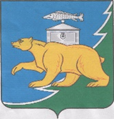 Российская ФедерацияСобрание депутатов Нязепетровского муниципального районаЧелябинской областиРЕШЕНИЕот 31 октября 2022 года № 352г. Нязепетровск В соответствии с Федеральным законом от 2 марта 2007 г. № 25-ФЗ «О муниципальной службе в Российской Федерации», Указом Президента Российской Федерации от 1 июля 2010 г. № 821 «О комиссиях по соблюдению требований к служебному поведению федеральных государственных служащих и урегулированию конфликта интересов», Собрание депутатов Нязепетровского муниципального районаРЕШАЕТ:1. Создать комиссию по соблюдению требований к служебному поведению муниципальных служащих и урегулированию конфликта интересов в органах местного самоуправления   Нязепетровского муниципального района и утвердить ее состав (прилагается).2. Рекомендовать главе администрации Нязепетровского муниципального района признать утратившим силу Постановление от 17.03.2021 года   №226 «Об утверждении состава комиссии по соблюдению требований к служебному поведению муниципальных служащих и урегулированию конфликта интересов в администрации Нязепетровского муниципального района».3.Настоящее решение подлежит официальному опубликованию на официальном сайте Нязепетровского муниципального района (www.nzpr.ru, регистрация в качестве сетевого издания: Эл № ФС77-81111 от 17.05.2021 г.). 4. Контроль исполнения настоящего решения возложить на постоянную комиссию Собрания депутатов по мандатам, регламенту, законности и местному самоуправлению (Салатов Д.И.).Глава Нязепетровскогомуниципального района                                                                                                 С.А. КравцовПредседатель Собрания депутатовНязепетровского муниципального района                                                             А.Г. БунаковСоставкомиссии по соблюдению требований к служебному поведению муниципальныхслужащих и урегулированию конфликта интересовв органах местного самоуправления    Нязепетровского муниципального района- руководитель или представитель структурного подразделения, в котором муниципальный служащий является стороной конфликта интересов, замещает должность муниципальной службы.Об утверждении состава комиссии по соблюдению требований к служебному поведению муниципальных служащих и урегулированию конфликта интересов в органах местного самоуправления   Нязепетровского муниципального районаАкишева Н.В.-заместитель главы Нязепетровского муниципального района по социальным вопросам, председатель комиссииАхметсафина А.Н.-заместитель председателя Нязепетровской районной общественной организации ветеранов (пенсионеров) войны, труда, вооруженных сил и правоохранительных органов (по согласованию)Цыпышева Л.С.-управляющий делами администрации Нязепетровского муниципального районаБунаков А.Г.-председатель Собрания депутатов Нязепетровского муниципального района (по согласованию)Досаева Н.А.-начальник службы кадрового и нормативно-правового сопровождения МКУ «Ресурсный центр» (по согласованию)Тараскина И.Г.-начальник правового отдела администрации Нязепетровского муниципального районаХарланова М.Б.-председатель Контрольно-счетной палаты Нязепетровского муниципального района (по согласованию)Шапошникова С.Г.-начальник отдела муниципальной службы и кадров администрации Нязепетровского муниципального района, секретарь комиссии